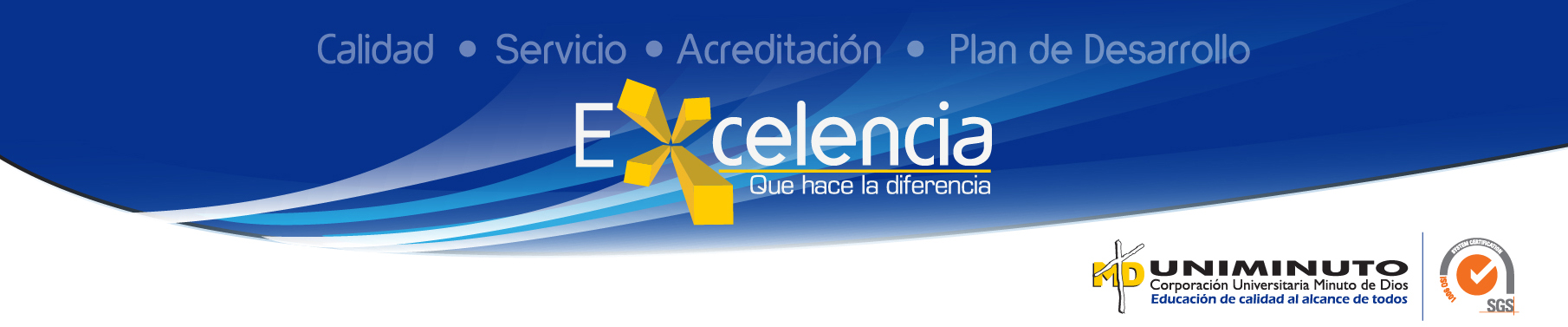 Apoyo en el área contable en la empresaRealizado en la empresa DOT DESIGN LATINOAMERICA S.A.S.,AutorLida  Constanza  Ducuara CaperaId 39515Unidad PatrocinanteCorporación Universitaria Minuto de Dios (UNIMINUTO), Vicerrectoría Académica U.V.D.Palabras ClavesIMPACTO –ANALISIS –OBLIGACION - DICIPLINADescripciónEl presente proyecto se da inicio con el análisis, de poner en experiencia como estudiante y practicante.  los procesos de formación profesional, llevado  acabo  entre  la  universidad, la  empresa y  el  estudiante, para  proyectar  una profesional con bases fuertes  en  lo  contable ,en la empresa  se  reformulo  los  procedimientos llevados en  el  área  de  contabilidad  para  control de  la  documentación,  se  realizaron varios cambios entre  ellos  la  contratación de  una  nueva contadora, egresada  de  la  Uniminuto, en  2016  en  la práctica  realizada en las  área s tributarias las  cuales  son puesta  en  marcha bajo  el  marco  de  las tutorías recibidas  y otras  funciones  las  cuale  fueron  llevadas  a  cabo  según  los  libros . citados en las fuentes.FuentesMarcial córdoba padilla -                                          Finanzas PublicasMaría Constanza Díaz, Ramiro Parra, Lina María   Presupuestos enfoque para la planeaciónGuadalupe A Ochoa, Rosana Saldívar                      Administración FinancieraOscar Gómez Bravo                                                 Contabilidad de CostosJairo Darío Murcia                                                    Proyectos Formulación y criteriosAlberto Álvarez                                                        Matemáticas Financiera                                                                                  Contabilidad financieraAlvina arens -randal J, mars s beasley                       Auditoria un enfoque IntegralContenidosEl documento se encuentra subdividido en 3 capítulos en los cuales se evidencia la contextualización del cumplimiento de la practica en el lugar de trabajo. a lo largo de las tareas asignadas en la empresa, los cuales se puede apreciar las áreas en las cuales se desarrolló esta práctica, el perfil, la puesta en marcha de conocimiento teórico. el objetivo general y específicos, evidenciando las diferentes variables, a las que se expone un contador público, utilización diferentes  metodologías  y/o políticas contables. los resultados esperados.Conclusiones Esta práctica a nivel general es una experiencia en el campo laboral, da la oportunidad de poner otras  materias que tienen un tiempo que no se requieren en contabilidad, que sería muy valioso para otras materias como la Tributaria. Costos, más en la modalidad es virtual 